Physical Map of Africa Labeling ListLabel the following items on the map use page s37-s38 and 472-473LandformsAnswer the following questions in the space provided below.What is the tallest mountain in Africa?In order to get from Madagascar to the Red Sea, you would need to travel around what African landform?What is the largest body of water located INSIDE the African continent?Which river provides much-needed fresh drinking water in the western Sahara Desert?What landform represents the southern tip of the African continent?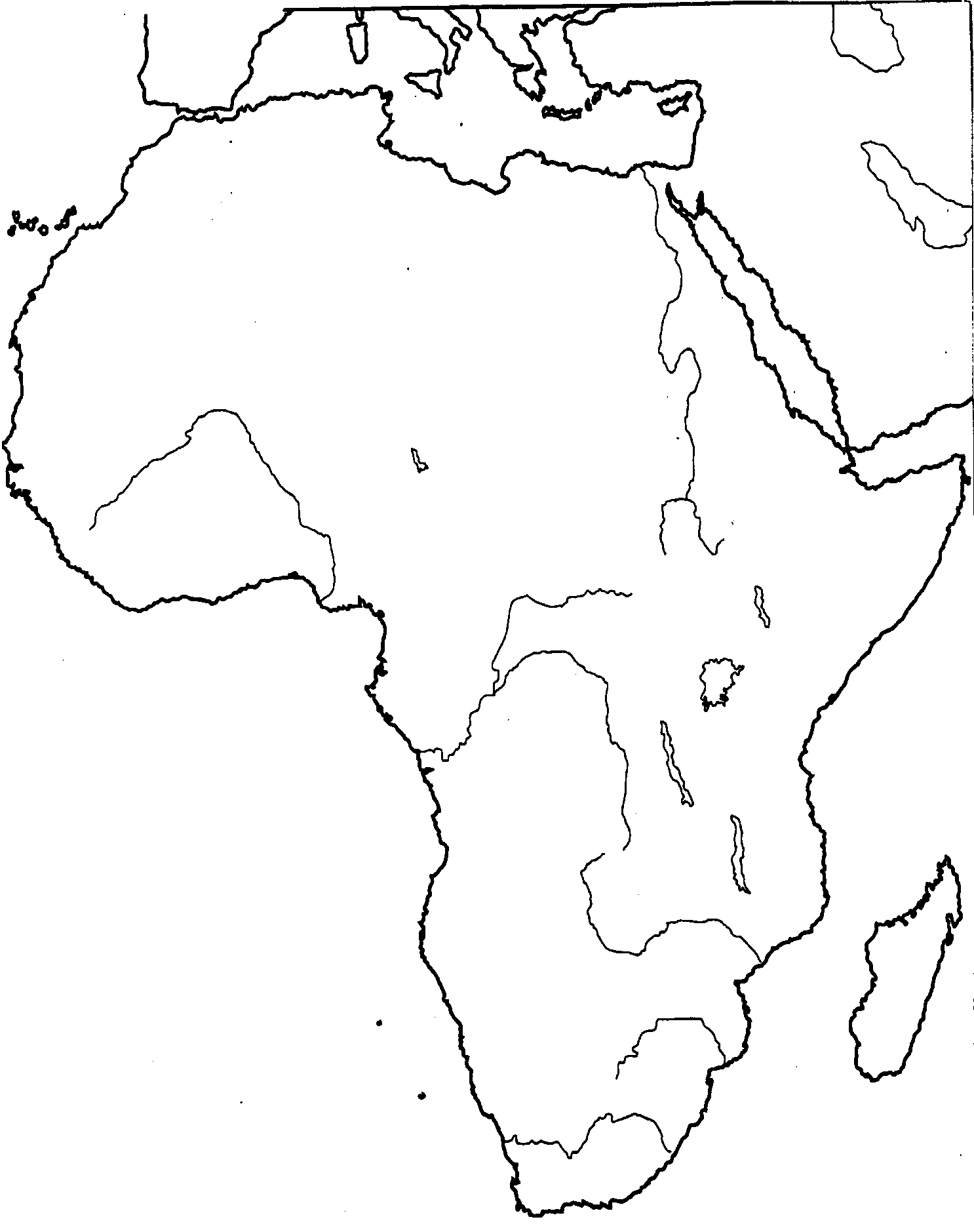 Bodies of WaterBodies of WaterAtlantic Ocean Indian OceanMediterranean SeaZambezi RiverLake Victoria Lake ChadCongo River Nile RiverOrange RiverNiger RiverLimpopo RiverCape of Good HopeSahara DesertEthiopian HighlandsMount KilimanjaroKalahari DesertHorn of Africa